				บันทึกข้อความ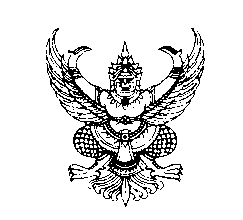 ส่วนราชการ                                                                       มหาวิทยาลัยราชภัฏสกลนครที่   ศธ0542.   /		                          วันที่  		 		   	เรื่อง  ขอชี้แจงสถานะโครงการวิจัย                                                                                  . ..        เรียน   ผู้อำนวยการสถาบันวิจัยและพัฒนา		ตามที่  (นาย/นาง/นางสาว)                                                                ก ตำแหน่ง                    	 สังกัด	                                                มหาวิทยาลัยราชภัฏสกลนคร ได้รับทุนสนับสนุนการพัฒนางานประจำสู่งานวิจัย (Routine to Research) สำหรับบุคลากรสายสนับสนุน ประจำปีงบประมาณ             	  	                    	 เรื่อง	            	  	  	                                                                                                                                                                                                       ก                                                                                                                               ความละเอียดแจ้งแล้วนั้น  ในการนี้  ได้ดำเนินการวิจัยอยู่ระหว่าง.......................................................................................       ................................................................................................................................................................................................................................................................................................................................................................ปัญหา/อุปสรรคในการดำเนินการวิจัย (ถ้ามี).........................................................................................................................................................................................................................................................................................และจะดำเนินการวิจัยให้แล้วเสร็จ ภายในวันที่  24 ตุลาคม 2562		จึงเรียนมาเพื่อโปรดพิจารณา						ลงชื่อ											            (	                             	      )                                                                                            หัวหน้าโครงการวิจัยความเห็นของ หัวหน้างาน/ผอ.สำนัก/สถาบัน/รองคณบดีฝ่ายวิจัยฯ/คณบดี............................................................................................................................................................................                ลงชื่อ......................................           (..............................................................)           ตำแหน่ง...........................................            วันที่...............................................ความเห็นของ ผู้อำนวยการสถาบันวิจัยและพัฒนา................................................................................................................................................................................                ลงชื่อ......................................           (..............................................................)           ตำแหน่ง...........................................            วันที่...............................................